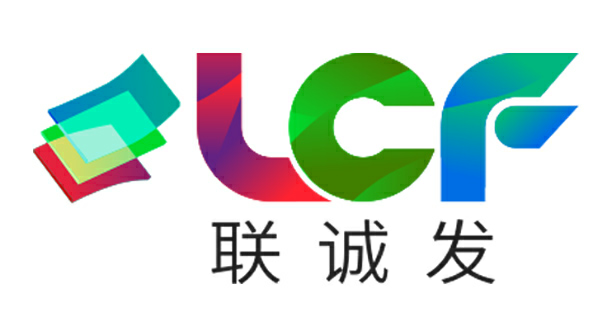 龙显禧-K系统规格书深圳市联诚发科技股份有限公司SHENZHEN LCF TECHNOLOGY CO.,LTD.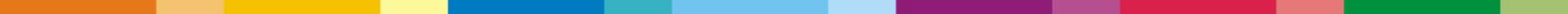 公司地址：深圳市宝安区宝安大道（固戌）联诚发声光电智慧产业园联系电话：0755-29173088         资料传真：0755-29173089 国内网址：www.lcf-led.cn         国外网址： www.lcf-led.comP1.875模组技术参数二、箱体技术指标箱体实物特写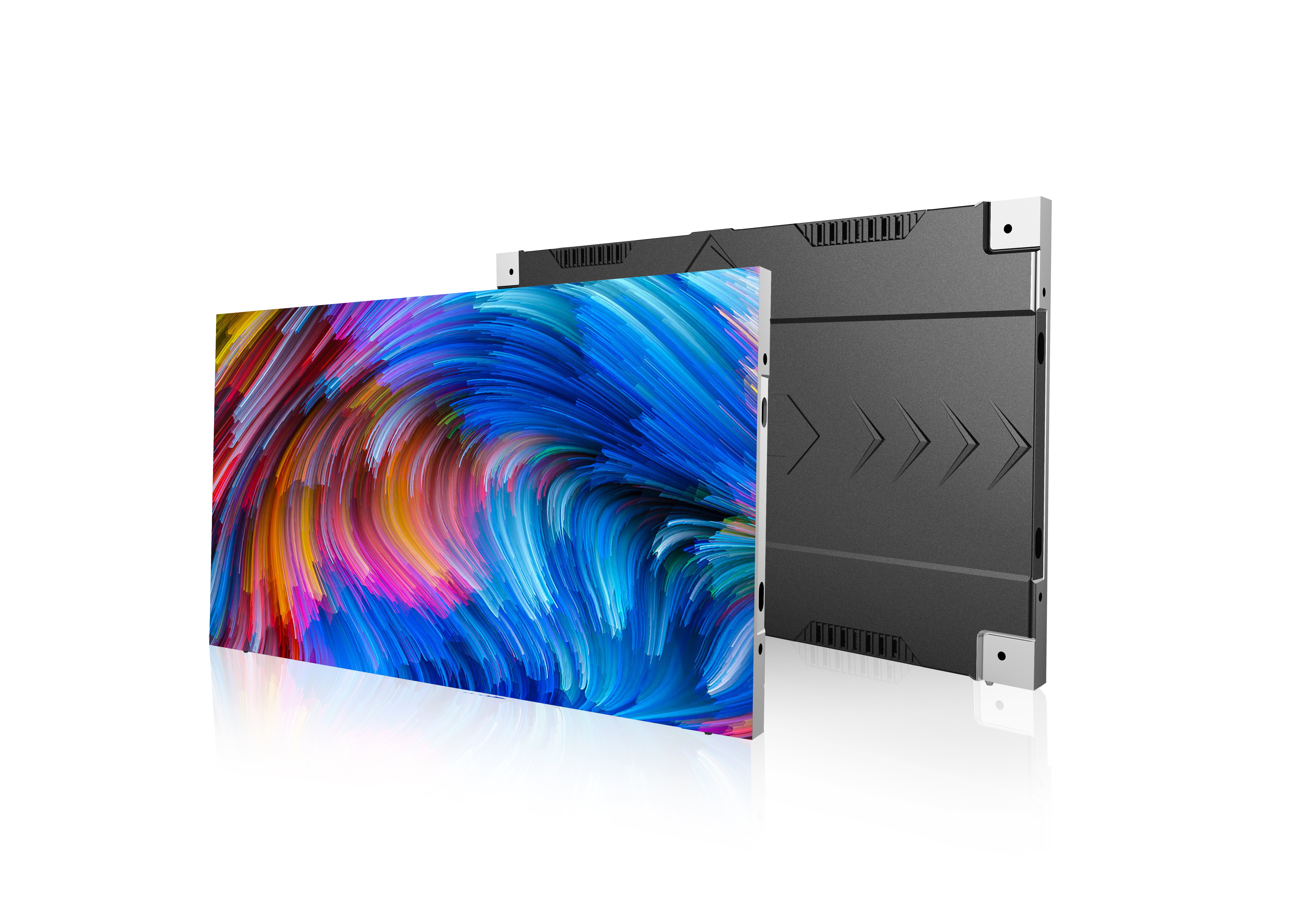 编    号HD1.875类    型P1.875户内全彩LED模组技术咨询400  618   8884序  号技术项目细则规格参数1像素规格1R1G1B 三合一2SMD15153像素间距1.875mm4模组像素160 x 905核心波长R：620~625nm，G：525~527.5nm，B： 462.5~465nm6像素密度409600/m27屏幕亮度>500nit, @白屏8灰度等级16384级9扫描驱动方式1/30扫描，恒流驱动10刷新频率>3840Hz11换帧速度≥60Hz12对比度8000:113可视角度X>160度，Y>160度14最佳视离2~10米15亮度调节能力等级64级16亮度调节方式软件256级可调17控制系统传输主机同步映射+主控卡+DVI显卡+光纤传输或RJ45+ DVI/HDMI接口、安卓系统18多媒体视频处理器支持和各种媒体格式19工作电压5V20使用功率21W21使用寿命>100,000小时22PCB材质FR4A/4层23模组重量350g24环境温度，湿度-20℃~+50℃, RH=10~88%25LED封装东山精密/国星（可选）26灯面防护整体镀模封装工艺（防撞设计）27驱动芯片MBI5153（可选）28安全规范及认证CE，UL，CCC，ROHS序号技术项目细则规格参数1箱体尺寸（长×高×厚）600×337.5×292显示分辩率320 x 1803输入电压AC110~220V10%, 50~60Hz,单相4外壳材质压铸铝箱5功率密度最大650W/ m2，平均350~450W/ m2与亮度及显示内容有关6箱体重量<4.3Kg7IP等级室内，IP458灯面防护整体镀模封装工艺（防撞设计）9散热方式自然对流+外壳传导10环境温度，湿度-20℃~+50℃, RH=10~88%11安全规范及认证CE，UL，CCC，ROHS